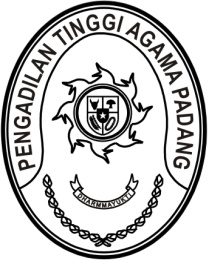 S  U  R  A  T      T  U  G  A  SNomor : W3-A/3389/PS.00/XI/2022Padang, 25 November 2022Ketua,Dr. Drs. H. Pelmizar M.H.I.Tembusan :Menimbang:bahwa dalam rangka kelancaran pelaksanaan tugas dan peningkatan kapasitas sumber daya manusia bidang kesekretariatan, Pengadilan Tinggi Agama Padang akan menyelenggarakan kegiatan Pembinaan Manajemen Administrasi bagi pejabat administrasi di lingkungan Pengadilan Tinggi Agama Padang;bahwa dalam rangka kelancaran pelaksanaan tugas dan peningkatan kapasitas sumber daya manusia bidang kesekretariatan, Pengadilan Tinggi Agama Padang akan menyelenggarakan kegiatan Pembinaan Manajemen Administrasi bagi pejabat administrasi di lingkungan Pengadilan Tinggi Agama Padang;Dasar:Daftar Isian Pelaksanaan Anggaran Pengadilan Tinggi Agama Padang Nomor SP DIPA-005.01.2.401900/2022 tanggal 17 November 2021;Daftar Isian Pelaksanaan Anggaran Pengadilan Tinggi Agama Padang Nomor SP DIPA-005.01.2.401900/2022 tanggal 17 November 2021;MEMBERI TUGASMEMBERI TUGASMEMBERI TUGASMEMBERI TUGASKepada:Untuk:Pertama:Mengikuti Pembinaan Manajemen Administrasi bagi Pejabat Administrasi di lingkungan Pengadilan Tinggi Agama Padang pada tanggal 29 November 2022 di Hotel Pangeran City, Jl. Dobi No.3-5 Padang;Kedua:Biaya perjalanan dinas berupa uang harian dibebankan kepada DIPA Pengadilan Tinggi Agama Padang, sedangkan biaya transportasi dibebankan kepada masing-masing satuan kerja.1.Ketua Pengadilan Agama Bukittinggi;2.Ketua Pengadilan Agama Padang Panjang.